BOG Annual Reporting AY 22-23Start of Block: All Programs' Reporting RequirementsQ1.1 This is the form to submit data for WVU's BOG annual reporting process. 


Programs should submit data from the last completed academic year: AY 21-22Q1.2 Select the program's collegeApplied Human Sciences Chambers Creative Arts Davis Dentistry Eberly Engineering and Mineral Resources Media Medicine Nursing Public Health Q1.3 Degree Designation and Program Title (BA English, BSJ Journalism, BSBA Finance)________________________________________________________________Skip To: Q1.5 If Condition: Degree Designation and Degr... Is Displayed. Skip To: Please list all associated majors.Q1.4 Category▼ Category I ... Category IVQ1.5 Please list all associated majors________________________________________________________________________________________________________________________________________________________________________________________________________________________________________________________________________________________________________________________________Q1.6 Name and email address of person submitting data________________________________________________________________Q1.7 Select the degree level (for survey logic only)Bachelors Masters Q1.8 Provide the program's 5-year trend in enrollment (in percent). The institutional benchmark for enrollment in bachelor's programs for the past five years is -4% and for master's programs it is 2%.Display This Question:If Select the degree level (for survey logic only) = BachelorsQ1.9 
Provide the program's fall-to-fall retention rate (in percent). The institutional benchmark for fall-to-fall program retention in bachelor's programs is 69%.
Display This Question:If Select the degree level (for survey logic only) = MastersQ1.10 Provide the program's 5-year trend in headcount of graduates. The institutional benchmark for graduates in master's programs is 1%.End of Block: All Programs' Reporting RequirementsStart of Block: Category 1 ProgramsDisplay This Question:If Select the degree level (for survey logic only) = BachelorsAnd Provide the program's 5-year trend in enrollment (in percent). The institutional benchmark for en... [ 5-year enrollment trend ]  >= -4And Provide the program's fall-to-fall retention rate (in percent). The institutional benchmark for f... [ Fall-to-fall retention ]  >= 69Or Select the degree level (for survey logic only) = MastersAnd Provide the program's 5-year trend in enrollment (in percent). The institutional benchmark for en... [ 5-year enrollment trend ]  >= 2And Provide the program's 5-year trend in headcount of graduates. The institutional benchmark for gra... [ 5-year graduate headcount trend ]  >= 1Q2.1 This program is Category 1 program which means that it is at or above the enrollment and program retention or graduate headcount benchmarks. 



This concludes this year's reporting requirements.


If you choose, you may answer the questions below to provide additional information regarding any additional resources that might assist your program in continuing to grow and for tips to other programs to consider in how to grow their own programs.


THE FOLLOWING QUESTIONS ARE OPTIONAL 
Display This Question:If  This program is Category 1 program which means that it is at or above the enrollment and program... Is DisplayedQ2.2 
What resources, if any, are needed to continue to develop and support the program's growth and student success?  
   
This can include:   	requests for additional faculty 	requests for additional physical space (classrooms, labs, studios) 	requests for additional physical equipment 	other resources that are program specific ________________________________________________________________________________________________________________________________________________________________________________________________________________________________________________________________________________________________________________________________Display This Question:If  This program is Category 1 program which means that it is at or above the enrollment and program... Is DisplayedQ2.3 Briefly describe what specific components of the program and its practices you believe contribute to its current success. Focus on specific insights that could be potentially adopted by other programs.________________________________________________________________________________________________________________________________________________________________________________________________________________________________________________________________________________________________________________________________End of Block: Category 1 ProgramsStart of Block: Category 2 ProgramsDisplay This Question:If Select the degree level (for survey logic only) = BachelorsAnd Provide the program's 5-year trend in enrollment (in percent). The institutional benchmark for en... [ 5-year enrollment trend ]  >= -4And Provide the program's fall-to-fall retention rate (in percent). The institutional benchmark for f... [ Fall-to-fall retention ]  < 69Or Select the degree level (for survey logic only) = MastersAnd Provide the program's 5-year trend in enrollment (in percent). The institutional benchmark for en... [ 5-year enrollment trend ]  >= 2And Provide the program's 5-year trend in headcount of graduates. The institutional benchmark for gra... [ 5-year graduate headcount trend ]  < 1Q3.1 
This program is a Category 2 program which means it is at or above its target enrollment but below either its target program retention (for undergraduate programs) or its graduate headcount (for master's programs).  
   
 
Please review the following additional metrics from APS Program Analytics. Use the additional data  to gain a better understanding of program retention.  The data should inform the program's response  regarding possible interventions to improve program retention and improvement (if any) since last year's report.   
   
Migration Out data


 Some questions to consider:

   	How many students are switching to another program? 	Is that number increasing? 	Using the "View Destination Programs" data, are there any trends in which programs students are going to? 	Are more students potentially leaving the institution altogether (the "Other" category) than just changing majors?   
   
Courses in Which Students Received the Most D/F/W Grades, Past Three Years

 Some questions to consider:

   	In which courses and sections are the program's majors failing? 	Are these departmental courses or external to the department? 	Is this a surprise? 	What, if anything, can be done to improve student performance in these courses? 	Are the D/F/W rates a surprise?   
 Display This Question:If  This program is a Category 2 program which means it is at or above its target enrollment but belo... Is DisplayedQ3.2 Given your consideration of the additional data, give a brief but specific description of what (if any) program changes can be made to facilitate better program retention (including curricular redesign)?________________________________________________________________________________________________________________________________________________________________________________________________________________________________________________________________________________________________________________________________Display This Question:If  This program is a Category 2 program which means it is at or above its target enrollment but belo... Is DisplayedQ3.3 
Optional

Export and upload any files that you would like considered along with your response.Display This Question:If  This program is a Category 2 program which means it is at or above its target enrollment but belo... Is DisplayedQ3.4 
Optional

Export and upload any files that you would like considered along with your response.Display This Question:If  This program is a Category 2 program which means it is at or above its target enrollment but belo... Is DisplayedQ3.5 
Optional


Export and upload any files that you would like considered along with your response.
End of Block: Category 2 ProgramsStart of Block: Category 3 ProgramsDisplay This Question:If Select the degree level (for survey logic only) = BachelorsAnd Provide the program's 5-year trend in enrollment (in percent). The institutional benchmark for en... [ 5-year enrollment trend ]  < -4And Provide the program's fall-to-fall retention rate (in percent). The institutional benchmark for f... [ Fall-to-fall retention ]  >= 69Or Select the degree level (for survey logic only) = MastersAnd Provide the program's 5-year trend in enrollment (in percent). The institutional benchmark for en... [ 5-year enrollment trend ]  < 2And Provide the program's 5-year trend in headcount of graduates. The institutional benchmark for gra... [ 5-year graduate headcount trend ]  >= 1Q4.1 This program is a Category 3 program which means that it is at or above the program retention benchmark or the graduate headcount benchmark but below the enrollment benchmark. 
   
Please review the following additional metrics from APS Program Analytics. Use the additional data  to gain a better understanding of program enrollment.  The data should inform the program's response  regarding possible interventions to improve program retention and improvement (if any) since last year's report.   
   
Migration In data

  
Some questions to consider:

   	Is the number of students who are new to the institution coming into the program decreasing? 	Is the number of students who are coming to the program from another program within the institution decreasing? 	Using the "View Source Programs" data, are there any trends in which programs students are coming from?   
   
Migration Out data

 Some questions to consider:

   	How many students are switching to another program? 	Is that number increasing? 	Using the "View Destination Programs" data, are there any trends in which programs students are going to? 	Are more students potentially leaving the institution altogether (the "Other" category) than just changing majors?   
   
 
An Education Report or Occupation Report from JobsEQ and market analysis from EMSI may be able to provide additional insights into external factors, such as regional educational degree production and occupation demand, influencing program enrollment. If you would like to receive a JobsEQ and EMSI report for this program, submit a JobsEQ request form.
    
Some questions to consider (based on a JobsEQ report):  
  	What do the report show about the number of institutions offering degree programs and degrees being produced in WVU's recruiting region for this degree program? (Is there a lot or not many?) 	How does tuition cost in competitor programs compare to WVU? 	What degree level is needed for entry into the main associated occupations with the degree? 	Are there many current job ads open in those occupations? 	Have those occupations been growing or shrinking? At what rate? 	What industries employ those occupations?       
 Display This Question:If  This program is a Category 3 program which means that it is at or above the program retention ben... Is DisplayedQ4.2 Given the additional data, give a brief but specific description of what (if any) program changes can be made to facilitate better program enrollment (including a marketing plan, program investment, or recruitment efforts)?________________________________________________________________________________________________________________________________________________________________________________________________________________________________________________________________________________________________________________________________Display This Question:If  This program is a Category 3 program which means that it is at or above the program retention ben... Is DisplayedQ4.3 
Optional

Export and upload any files that you would like considered along with your response.Display This Question:If  This program is a Category 3 program which means that it is at or above the program retention ben... Is DisplayedQ4.4 
Optional

Export and upload any files that you would like considered along with your response.End of Block: Category 3 ProgramsStart of Block: Category 4 ProgramsDisplay This Question:If Select the degree level (for survey logic only) = BachelorsAnd Provide the program's 5-year trend in enrollment (in percent). The institutional benchmark for en... [ 5-year enrollment trend ]  < -4And Provide the program's fall-to-fall retention rate (in percent). The institutional benchmark for f... [ Fall-to-fall retention ]  < 69Or Select the degree level (for survey logic only) = MastersAnd Provide the program's 5-year trend in enrollment (in percent). The institutional benchmark for en... [ 5-year enrollment trend ]  < 2And Provide the program's 5-year trend in headcount of graduates. The institutional benchmark for gra... [ 5-year graduate headcount trend ]  < 1Q5.1 
This program is a Category 4 program which means that it is below both its target enrollment benchmark and its target program retention or graduate headcount benchmark.  
   
Please review the following additional metrics from APS Program Analytics. Use the additional data  to gain a better understanding of program enrollment and retention.  The data should inform the program's response  regarding possible interventions to improve program retention and improvement (if any) since last year's report.   
   
SCH Production by Subject Code and Course Level

 	Some questions to consider:
 	Is the three-year trend in attempted SCH in the department's courses decreasing? Is it worse than the college's three-year trend? Is the decrease in program majors also accompanied by a decrease in SCH delivered? Is the program delivering more SCH to service majors than to its own majors? Is the number of SCH being delivered to service majors increasing or decreasing?     
 
Migration In data


 	Some questions to consider:
 	Is the number of students who are new to the institution coming into the program decreasing? Is the number of students who are coming to the program from another program within the institution decreasing? Using the "View Source Programs" data, are there any trends in which programs students are coming from?
   Migration Out data

    	Some questions to consider:
 	How many students are switching to another program? Is that number increasing? Using the "View Destination Programs" data, are there any trends in which programs students are going to? Are more students potentially leaving the institution altogether (the "Other" category) than just changing majors?   
  Program Completion data

 Some questions to consider:

  
  	What's the three-year trend in gradates from the program? 	Is that decreasing in parallel to or in excess of the decrease in enrollment?   
  Courses in Which Students Received the Most D/F/W Grades, Past Three Years data

 Some questions to consider:
   	In which courses and sections are the program's majors failing? 	Are these departmental courses or external to the department? Is this a surprise? 	What, if anything, can be done to improve student performance in these courses? 	Are the D/F/W rates a surprise?   
   
 
 
 
An Education Report or Occupation Report from JobsEQ and market report from EMSI may be able to provide additional insights into external factors, such as regional educational degree production and occupation demand, influencing program enrollment. If you would like to recive a JobsEQ report for this program, submit a JobsEQ request form.
    
Some questions to consider:

  
  	What does the JobsEQ and EMSI reports show about the number of institutions offering degree programs and degrees being produced in WVU's recruiting region for this degree program? Is there a lot or not many? 	How does tuition cost in competitor programs compare to WVU? 	What degree level is needed for entry into the main associated occupations with the degree? 	Are there many current job ads open in those occupations? 	Have those occupations been growing or shrinking? At what rate? 	What industries employ those occupations?        Display This Question:If  This program is a Category 4 program which means that it is below both its target enrollment benc... Is DisplayedQ5.2 Given the additional data, give a brief but specific description of what (if any) program changes can be made to facilitate better program retention (including curricular redesign)? What improvements can be made to facilitate better program enrollment (including a marketing plan, program investment, or recruitment efforts)?________________________________________________________________________________________________________________________________________________________________________________________________________________________________________________________________________________________________________________________________Display This Question:If  This program is a Category 4 program which means that it is below both its target enrollment benc... Is DisplayedQ5.3 
Optional

Export and upload any files from APS that you would like considered along with your response.Display This Question:If  This program is a Category 4 program which means that it is below both its target enrollment benc... Is DisplayedQ5.4 
Optional

Export and upload any files from APS that you would like considered along with your response.Display This Question:If  This program is a Category 4 program which means that it is below both its target enrollment benc... Is DisplayedQ5.5 
Optional

Export and upload any files from APS that you would like considered along with your response.End of Block: Category 4 ProgramsStart of Block: Block 5Q6.1 You have completed all the required fields for this survey. You can submit the report or hit "Back" to return to the survey and save your work.End of Block: Block 5Page Break-100-90-80-70-60-50-40-30-20-1001020304050607080901005-year enrollment trend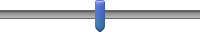 0102030405060708090100Fall-to-fall retention-100-90-80-70-60-50-40-30-20-1001020304050607080901005-year graduate headcount trend